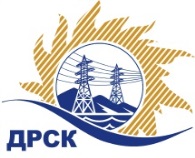 Акционерное Общество«Дальневосточная распределительная сетевая компания»ПРОТОКОЛ № 370/УКС-ВПзаседания Закупочной комиссии по запросу предложений в электронной форме на право заключения договора на «Услуги водного транспорта для перевозки МТР для нужд Николаевского РЭС (ТОР "Николаевск"), закупка 814СПОСОБ И ПРЕДМЕТ ЗАКУПКИ: запрос предложений в электронной форме на право заключения договора на «Услуги водного транспорта для перевозки МТР для нужд Николаевского РЭС (ТОР "Николаевск"), закупка 814КОЛИЧЕСТВО ПОДАННЫХ ЗАЯВОК НА УЧАСТИЕ В ЗАКУПКЕ: 6 (шесть) заявок.КОЛИЧЕСТВО ОТКЛОНЕННЫХ ЗАЯВОК: 4 (четыре) заявки.ВОПРОСЫ, ВЫНОСИМЫЕ НА РАССМОТРЕНИЕ ЗАКУПОЧНОЙ КОМИССИИ: Об утверждении результатов процедуры переторжки.О ранжировке заявок О выборе победителя закупкиРЕШИЛИ:ВОПРОС № 1 « Об утверждении результатов процедуры переторжки»Признать процедуру переторжки состоявшейся.В связи с тем, что к установленному Документацией о закупке сроку Участник не предоставил скорректированные документы своей заявки с учетом окончательных предложений Участника, заявленных в ходе проведения переторжки, в соответствии с пунктом 4.11.3.16 Документации о закупке, считать данного Участника не участвовавшим в процедуре переторжки, и принять к дальнейшему рассмотрению его заявку на первоначальных условиях.Принять условия заявок Участников после переторжки ВОПРОС № 2 «О ранжировке заявок»Утвердить расчет баллов по результатам оценки заявок:Утвердить ранжировку заявок:ВОПРОС № 3 «О выборе победителя закупки»Признать Победителем закупки Участника, занявшего 1 (первое) место в ранжировке по степени предпочтительности для Заказчика: ООО «АМУРСКИЕ ПЕРЕВОЗКИ» (ИНН/КПП 2721234457/272101001 ОГРН 1172724032777) с ценой заявки не более 6 250 000,00 руб. без учета НДС. Срок выполнения работ: с момента заключения договора по 30.09.2019 г. Условия оплаты: Авансовые платежи выплачиваются Заказчиком в размере, не более 30 % от суммы договора в течение 10 календарных дней с момента заключения договора. «Заказчик» производит на основании выставленных «Исполнителем» документов: счета-фактуры и акта оказанных услуг, путем перечисления денежных средств на расчетный счет «Исполнителя», окончательный расчет производится в течение 30 календарных дней с даты подписания акта сдачи-приемки оказанных услуг. Гарантийные обязательства: Распространяются на период транспортировки МТР.Инициатору договора обеспечить подписание договора с Победителем не ранее чем через 10 (десять) календарных дней и не позднее 20 (двадцати) календарных дней после официального размещения итогового протокола по результатам закупки, с учетом результатов преддоговорных переговоров (в случае проведения таковых), в том числе получение положительного экспертного заключения/согласования в части ценообразующих документов в соответствии с действующим у Заказчика Регламентом согласования ценообразующей документации (при условии наличия данного требования в ЛНД(А) Заказчика).Победителю закупки в срок не позднее 3 (трех) рабочих дней с даты официального размещения итогового протокола по результатам закупки обеспечить направление по адресу, указанному в Документации о закупке, информацию о цепочке собственников, включая бенефициаров (в том числе конечных), по форме и с приложением подтверждающих документов согласно Документации о закупке.Исп. Ирдуганова И.Н.Тел. 397-147г. Благовещенск«11»  _  06      2019 г. 31907722568№п/пДата и время регистрации заявкиНаименование Участника, его адрес, ИНН и/или идентификационный номерЦена заявки, руб. без НДС 15.04.2019 06:29ООО "ВОСТОЧНАЯ ТОРГОВО-ТРАНСПОРТНАЯ КОМПАНИЯ" 
ИНН/КПП 2722046689/272401001 
ОГРН 115272200303711 950 000,0016.04.2019 04:31ОАО "Хабаровский речной торговый порт" 
ИНН/КПП 2722011196/272201001 
ОГРН 102270112610610 000 000,0019.04.2019 08:54ООО "МОРПОРТ" 
ИНН/КПП 2722052450/272301001 
ОГРН 106272200461912 030 000,0013.04.2019 16:25ООО Судоходная компания "Амурские Речные Перевозки" 
ИНН/КПП 2724199747/272401001 
ОГРН 115272400166010 999 999,0013.04.2019 14:37ООО "АМУРСКИЕ ПЕРЕВОЗКИ" 
ИНН/КПП 2721234457/272101001 
ОГРН 117272403277712 049 000,0008.05.2019 03:02ООО "Дальневосточная дорожно-строительная компания" 
ИНН/КПП 2706028869/272401001 
ОГРН 107270600062010 081 680,83ООО «МОРПОРТ» (ИНН/КПП 2722052450/272301001 ОГРН 1062722004619)№ п/пДата и время регистрации заявкиНаименование, адрес и ИНН Участника и/или его идентификационный номерЦена заявки до переторжки, 
руб. без НДС, а также иные условия заявки, являющиеся предметом переторжкиЦена заявки после переторжки, 
руб. без НДС, а также иные условия заявки, являющиеся предметом переторжки119.04.2019 08:54ООО «МОРПОРТ» (ИНН/КПП 2722052450/272301001 ОГРН 1062722004619)12 030 000,0012 030 000,00205.03.2019   01:55ООО «АМУРСКИЕ ПЕРЕВОЗКИ» (ИНН/КПП 2721234457/272101001
ОГРН 1172724032777)12 049 000,006 250 000,00Критерий оценки (подкритерий)Весовой коэффициент значимостиВесовой коэффициент значимостиКоличество баллов, присужденных заявке по каждому критерию / подкритерию
(с учета весового коэффициента значимости) Количество баллов, присужденных заявке по каждому критерию / подкритерию
(с учета весового коэффициента значимости) Количество баллов, присужденных заявке по каждому критерию / подкритерию
(с учета весового коэффициента значимости) Критерий оценки (подкритерий)критерия подкритерияООО «АМУРСКИЕ ПЕРЕВОЗКИ»ООО «МОРПОРТ»Критерий оценки 1: «Цена договора»90%-//-2,170,01Критерий оценки 2: «Квалификация (предпочтительность) участника»10%-//-0,500,50Подкритерий 2.1: «Деловая репутация (участие в судебных разбирательствах)»-//-100%5,005,00Итоговый балл заявки 
(с учетом весовых коэффициентов значимости)Итоговый балл заявки 
(с учетом весовых коэффициентов значимости)Итоговый балл заявки 
(с учетом весовых коэффициентов значимости)2,670,51Место в ранжировке (порядковый № заявки)Дата и время регистрации заявкиНаименование, адрес и ИНН Участника и/или его идентификационный номерИтоговая цена заявки, 
руб. без НДС Возможность применения приоритета в соответствии с 925-ПП1 место05.03.2019   01:55ООО «АМУРСКИЕ ПЕРЕВОЗКИ» (ИНН/КПП 2721234457/272101001
ОГРН 1172724032777)6 250 000,00
«Нет»2 место19.04.2019 08:54ООО «МОРПОРТ» (ИНН/КПП 2722052450/272301001 ОГРН 1062722004619)12 030 000,00«Нет»Секретарь Закупочной комиссии  ____________________М.Г. Елисеева